DENAH REMIDI OSCE SEMESTER VII 2016 LOKASI A DENAH OSCE SEMESTER VII 2016 LOKASI B 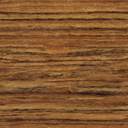 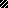 